ХАНТЫ-МАНСИЙСКИЙ АВТОНОМНЫЙ ОКРУГ- ЮГРАТЮМЕНСКАЯ ОБЛАСТЬХАНТЫ-МАНСИЙСКИЙ МУНИЦИПАЛЬНЫЙ РАЙОНСЕЛЬСКОЕ ПОСЕЛЕНИЕ ВЫКАТНОЙ                                          СОВЕТ ДЕПУТАТОВРЕШЕНИЕот 12.12.2023									             № 23О внесении изменений в Решение Совета депутатов сельского поселения Выкатной от 20.02.2018 № 132 «Об утверждении проекта планировки и межевания территории сельского поселения Выкатной» В целях создания условий для развития территории сельского поселения, эффективного землепользования и застройки, обеспечения прав и законных интересов физических и юридических лиц, в соответствии со статьей 46 Градостроительного кодекса Российской Федерации, Федеральным законом от 06.10.2003 № 131-ФЗ «Об общих принципах организации местного самоуправления в Российской Федерации», Уставом сельского поселения Выкатной, Совет депутатов сельского поселения ВыкатнойРЕШИЛ:	1.Внести изменения в решение Совета депутатов сельского поселения Выкатной от 20.02.2018 №132 «Об утверждении проекта планировки и межевания территории сельского поселения Выкатной»:1.1. В пояснительной записке к проекту межевания территории п.Выкатной:1.1.1. Таблицу 4 «Образуемые земельные участки» изложить в следующей редакции:«».1.1.2. таблицу «Образуемые земельные участки, которые будут отнесены к территориям общего пользования» изложить в следующей редакции:«»1.1.3. Таблицу 5 «Ведомость координат границ образуемых земельных участков» изложить в следующей редакции:«».1.2. В разделе 2 «Проектные предложения по межеванию территории» пояснительной записки к проекту межевания территории с.Тюли:1.2.1 Таблицу 4 «Образуемые земельные участки» дополнить строкой следующего содержания:«».1.2.2. Подраздел «Образуемые земельные участки, которые будут отнесены к территориям общего пользования» изложить в следующей редакции:«Образуемые земельные участки, которые будут отнесены к территориям общего пользования».1.2.3. Таблицу 5 «Ведомость координат границ образуемых земельных участков»дополнить строками следующего содержания:«». 	1.3. Чертеж межевания территории п. Выкатной изложить в редакции согласно приложению 1 к настоящему решению.1.4. Чертеж межевания территории с. Тюли изложить в редакции согласно приложению 2 к настоящему решению.	2. Настоящее решение вступает в силу с момента официального опубликования (обнародования).3. Контроль за выполнением решения оставляю за собой.Председатель Совета депутатовсельского поселения Выкатной                                                      Н.Г. ЩепёткинГлава сельскогопоселения Выкатной                                                                        Н.Г. ЩепёткинПриложение 1 к решению Совета депутатов сельского поселения Выкатнойот 12.12.2023 № 23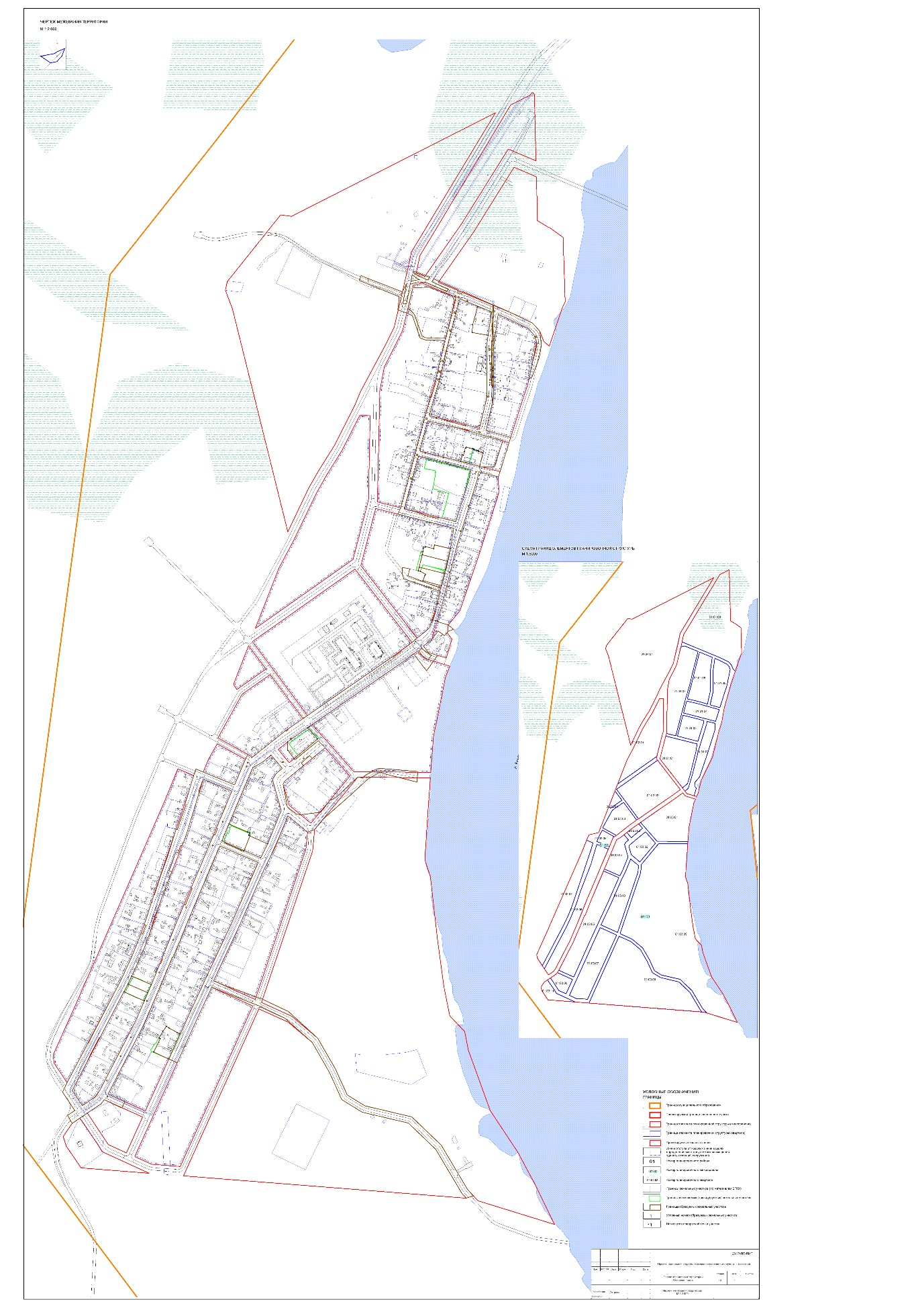 Приложение 2 к решению Совета депутатов сельского поселения Выкатнойот 12.12.2023 № 23                  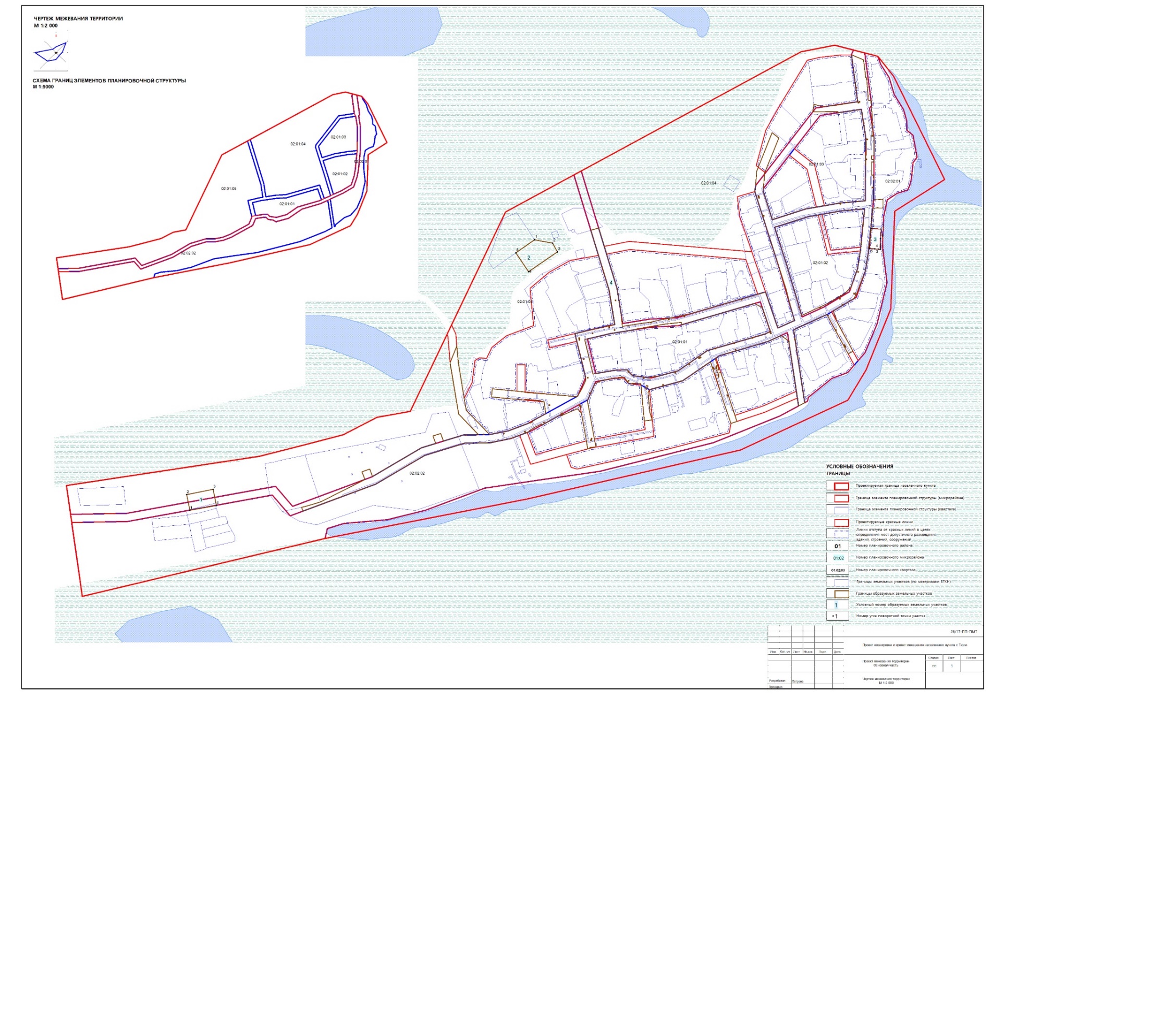 № ЗУ на чертежеУсловный номер образуемого земельного участкаВид разрешенного использованияПлощадь, кв.м.1ЗУ1Блокированная жилая застройка1 259,02ЗУ2Блокированная жилая застройка1 602,03ЗУ3Блокированная жилая застройка1 414,04ЗУ8 4Малоэтажная многоквартирная жилая застройка1940,05ЗУ9 5Блокированная жилая застройка934,06ЗУ10 6Блокированная жилая застройка930,07ЗУ11 7Блокированная жилая застройка2 113,08ЗУ12 8Блокированная жилая застройка1 412,09ЗУ13 9Земельный участок (территория) общего пользования2 915,010ЗУ14 10Малоэтажная многоквартирная жилая застройка1345,011ЗУ19 11 Блокированная жилая застройка2255,012ЗУ12Улично-дорожная сеть113195№ ЗУ на чертежеУсловный номер образуемого земельного участкаВид разрешенного использованияПлощадь, кв.м.12ЗУ12Земельный участок (территория) общего пользования113195№ по пл.КоординатыКоординатыКоординатыКоординатыКоординатыКоординаты№ по пл.Х:Y:Х:Y:ЗУ112691874,67920154,1122691834,73920165,69ЗУ132691838,57920176,6142691840,58920179,00ЗУ152691828,81920185,8962691823,99920186,92ЗУ172691826,02920195,0282691881,44920181,13ЗУ272691826,02920195,0282691881,44920181,13ЗУ292691888,26920208,33102691832,84920222,22ЗУ392691888,26920208,33102691832,84920222,22ЗУ3112691834,57920229,14122691835,47920236,26ЗУ3132691835,05920239,34142691839,18920238,61ЗУ3152691839,69920240,48162691858,10920235,68ЗУ3172691859,87920243,77182691895,08920235,53ЗУ4312691977,99920705,32382691942,52920711,62ЗУ4332691944,00920728,73402691954,93920768,68ЗУ4352 691 981.53920 758.62362 691 984.69920 751.76ЗУ4ЗУ5432691220,80919240,18442691176,07919259,93ЗУ5452691184,85919277,07462691228,58919258,08ЗУ5ЗУ6452691184,85919277,07462691228,58919258,08ЗУ6472691236,40919276,11482691193,16919294,81ЗУ6ЗУ7492691391,99919592,30502691407,58919629,28ЗУ7512691448,01919611,92522691453,67919610,98ЗУ7532691453,67919609,38542691451,71919606,75ЗУ7552691450,96919604,70562 691 453.67919 603.36ЗУ7572 691 440.67919 571.13ЗУ8562 691 453.67919 603.36572 691 440.67919 571.13ЗУ8582691477,16919555,27592691492,44919585,82ЗУ9602 691 536.80919 791.96612 691 536.68919 810.15ЗУ9622691544,18919816,15632691580,64919841,47ЗУ9642691602,35919816,49652 691 550.65919 773.35ЗУ10652691917,78920428,02662691959,31920416,96ЗУ10672691966,80920446,65682691966,11920447,11ЗУ10692691956,75920449,99702691957,08920451,20ЗУ10712691955,68920451,70722691953,70920451,90ЗУ10732 691 951,05920 452,65742 691 947,60920 453,60ЗУ10752691945,09920455,76762691943,46920456,21ЗУ10772 691 945.09920 455.76782 691 943.46920 456.21ЗУ10792 691 943.24920 455.42802 691 937.13920 457.02ЗУ10812 691 930.00920 459.08822 691 929.07920 456.90ЗУ10832 691 927.77920 457.20842 691 925.86920 449.78ЗУ10852 691 923.69920 441.23862 691 921.24920 442.13      ЗУ111202 691 269,76919 184,371212 691 275,27919 180,51      ЗУ111222 691 292,89919 170,701232 691 298,96919 167,64      ЗУ111242 691 299,77919 167,201252 691 274,80919 112,09      ЗУ111262 691 241,42919 127,651272 691 256,04919 157,16      ЗУ111282 691 253,40919 158,511292 691 261,75919 173,07ЗУ1212691827.04920827.764432691819.79920441.37ЗУ1222691824.52920829.274442691822.71920440.63ЗУ1232691818.98920832.524452691840.94920446.48ЗУ1242691811.02920838.454462691839.05920447.4ЗУ1252691807.7920824.484472691838.44920446.13ЗУ1262691820.3920827.24482691840.32920445.22ЗУ1272691822.68920827.394492691939.53920409.65ЗУ1282691849.24920833.14502691888.52920422.77ЗУ1292691841.84920836.114512691888.74920423.84ЗУ12102691840920836.854522691886.77920424.26ЗУ12112691813.3920846.814532691886.57920423.28ЗУ12122691812.78920844.664542691833.74920436.87ЗУ12132691825920835.964552691833.85920437.37ЗУ12142691837.46920830.364562691831.87920437.82ЗУ12152691844.78920827.084572691831.78920437.38ЗУ12162691847.88920831.274582691824.77920439.18ЗУ12172691990.27920675.564592691794.03920323.46ЗУ12182691990.24920672.844602691803920321.22ЗУ12192691987.69920672.844612691802.8920320.6ЗУ12202691987.1920596.534622691813.28920317.91ЗУ12212691989.29920596.344632691819.55920316.28ЗУ12222691990.02920602.854642691825.67920314.37ЗУ12232692027.71920480.654652691836.39920310.03ЗУ12242691973.45920496.084662691843.46920308.25ЗУ12252691976.26920508.54672691856.81920304.88ЗУ12262691979.47920519.614682691856.88920305.27ЗУ12272691978.99920519.754692691863.83920303.27ЗУ12282691987.66920556.854702691866.24920303.15ЗУ12292691989.38920567.024712691866.47920303ЗУ12302691989.91920573.14722691868.44920302.59ЗУ12312691989.98920592.034732691868.86920304.53ЗУ12322691988.8920592.164742691876.76920302.84ЗУ12332691989.06920594.374752691884.61920300.93ЗУ12342691985.1920594.744762691906.8920295.42ЗУ12352691985.76920681.794772691919.04920335.21ЗУ12362691986.73920718.484782691923.94920351.02ЗУ12372691986.74920719.094792691924.13920351.77ЗУ12382691986.81920721.414802691936.31920391.38ЗУ12392691988.04920767.744812691952.67920405.77ЗУ12402691988.31920772.714822691950.69920406.2ЗУ12412691921.27920801.944832691950.27920404.23ЗУ12422691919.03920796.194842691952.25920403.8ЗУ12432691910.39920799.184852691961.06920492.88ЗУ12442691912.67920805.74862691958.13920493.75ЗУ12452691858920829.544872691957.21920490.85ЗУ12462691854.36920823.284882691960.18920490ЗУ12472691857.44920821.884892691985.15920483.41ЗУ12482691890.34920806.834902691982.31920484.25ЗУ12492691887.12920801.664912691981.47920481.36ЗУ12502691853.44920816.464922691984.35920480.52ЗУ12512691839.8920822.444932691844.53920523.02ЗУ12522691821.62920821.414942691841.61920523.77ЗУ12532691812.26920819.684952691840.81920520.85ЗУ12542691806.12920817.74962691843.73920520.13ЗУ12552691798.26920774.644972691865.31920523.04ЗУ12562691790.32920775.744982691863.34920523.56ЗУ12572691798.22920819.714992691862.98920522.15ЗУ12582691789.28920800.965002691864.95920521.62ЗУ12592691708.17920832.615012692010.48920473.3ЗУ12602691698.28920836.975022691981.16920481.38ЗУ12612691694.12920826.225032691935.48920494.37ЗУ12622691780.43920791.065042691935.83920495.76ЗУ12632691780.7920790.965052691929.38920497.35ЗУ12642691781.9920787.225062691890.92920506.41ЗУ12652691781.9920787.25072691890.85920506.14ЗУ12662691781.74920785.865082691874.15920510.15ЗУ12672691778.93920761.825092691865.73920512.16ЗУ12682691798.97920754.425102691845.11920517.15ЗУ12692691811.17920748.415112691827.8920450.81ЗУ12702691828.41920698.925122691835.26920448.9ЗУ12712691839.65920695.275132691835.29920448.83ЗУ12722691851.68920695.135142691847.24920445.81ЗУ12732691851.73920695.115152691870.74920439.77ЗУ12742691868.96920694.995162691876.86920438.12ЗУ12752691882.44920693.145172691876.69920437.25ЗУ12762691881.3920688.765182691880.49920436.22ЗУ12772691880.88920686.965192691880.71920437.11ЗУ12782691875.85920665.535202691881.48920436.88ЗУ12792691875.82920665.535212691885.57920435.82ЗУ12802691869.58920639.095222691886.69920435.51ЗУ12812691868.83920634.915232691896.91920432.98ЗУ12822691865.17920620.395242691907.1920430.41ЗУ12832691861.85920606.285252691911.09920429.34ЗУ12842691861.35920604.565262691911.77920429.23ЗУ12852691863.23920604.25272691930.37920424.44ЗУ12862691859.5920590.445282691931.26920424.19ЗУ12872691853.29920570.635292691931.45920424.17ЗУ12882691852.53920570.865302691954.95920418.13ЗУ12892691851.4920567.245312691959.31920416.96ЗУ12902691850.42920567.535322691959.32920416.99ЗУ12912691843.61920544.485332691963.96920415.8ЗУ12922691837.6920524.045342691992.28920416.32ЗУ12932691837.59920524.055352691394.95919635.31ЗУ12942691837.47920523.665362691393.11919636.09ЗУ12952691816.67920444.795372691392.3919634.24ЗУ12962691814.4920436.15382691394.16919633.47ЗУ12972691813.17920431.485392691413.68919701.69ЗУ12982691785.27920325.685402691350.45919727.76ЗУ12992691779.36920311.655412691349.24919723.79ЗУ121002691902.25920280.575422691348.59919723.82ЗУ121012691895.08920235.545432691346919715.61ЗУ121022691889.7920214.095442691342.59919707.63ЗУ121032691883.93920188.695452691340.86919701.4ЗУ121042691883.37920188.815462691340.88919699.27ЗУ121052691881.41920180.995472691341.16919697.42ЗУ121062691880.64920177.695482691340.34919694.41ЗУ121072691880.02920174.825492691317.17919617.96ЗУ121082691877.48920165.045502691311.99919601.86ЗУ121092691875.18920155.795512691311.87919601.53ЗУ121102691873.6920149.915522691311.85919601.46ЗУ121112691859.65920153.775532691303.92919581.27ЗУ121122691836.98920162.475542691300.67919582.15ЗУ121132691833.97920163.415552691295.38919566.08ЗУ121142691808.9920173.175562691290.11919567.85ЗУ121152691804.11920174.575572691282.14919544.16ЗУ121162691803.59920175.255582691275.41919526.76ЗУ121172691801.18920176.185592691281.5919524.28ЗУ121182691801.64920177.745602691259.67919468.78ЗУ121192691805.59920191.255612691259.63919468.66ЗУ121202691789.48920194.355622691259.61919468.65ЗУ121212691788.14920181.515632691253.46919450.01ЗУ121222691792.73920168.935642691253.3919449.27ЗУ121232691867.5920143.685652691248.93919435.88ЗУ121242691871.74920142.455662691247.69919436.31ЗУ121252691871.15920140.125672691238.99919411.11ЗУ121262691871.17920140.15682691236.63919403.84ЗУ121272691869.15920131.665692691238.25919403.23ЗУ121282691867.48920125.465702691223.07919362.46ЗУ121292691863.32920108.865712691207.38919325.2ЗУ121302691860.13920098.355722691183.02919273.17ЗУ121312691862.27920097.845732691123.13919159.13ЗУ121322691856.95920079.995742691121.88919159.82ЗУ121332691855.48920079.625752691103.01919123.28ЗУ121342691854.53920079.935762691094.61919104.81ЗУ121352691848.93920061.495772691062.21919043.13ЗУ121362691821.79920038.925782691084.38919009.74ЗУ121372691810.22920029.35792691094.5919016.55ЗУ121382691806.67920026.695802691094.59919016.48ЗУ121392691806.83920026.495812691111.72919027.8ЗУ121402691805.12920025.075822691115.32919031.44ЗУ121412691802.24920022.965832691120.75919040.48ЗУ121422691799.69920021.115842691122.89919043.41ЗУ121432691787.51920012.145852691145.29919086.8ЗУ121442691785.89920010.975862691151.83919098.98ЗУ121452691786.75920009.765872691170.12919134.16ЗУ121462691769.72919997.645882691169.82919134.31ЗУ121472691768.75919998.985892691174.72919143.81ЗУ121482691580.13919868.615902691174.97919143.95ЗУ121492691570.24919861.745912691181.38919156.63ЗУ121502691536.39919838.195922691181.35919156.65ЗУ121512691537.63919836.685932691201.43919195.54ЗУ121522691533.72919833.575942691240.44919285.4ЗУ121532691532.29919835.355952691255.39919322.68ЗУ121542691530.8919834.325962691257.02919322.01ЗУ121552691470.13919785.815972691261.22919332.47ЗУ121562691458.47919776.235982691259.65919333.3ЗУ121572691457.05919778.095992691265.45919347.76ЗУ121582691449.23919782.46002691298.34919429.22ЗУ121592691443.229197726012691298.67919429.09ЗУ121602691443.01919771.496022691303.81919441.46ЗУ121612691443.08919771.456032691303.61919441.55ЗУ121622691441.12919766.996042691308.12919452.08ЗУ121632691419.55919715.76052691308.63919451.87ЗУ121642691419.54919715.76062691311.41919450.89ЗУ121652691417.3919716.636072691326.07919487.5ЗУ121662691350.71919743.926082691323.85919488.37ЗУ121672691334.6919750.566092691323.68919488.42ЗУ121682691329.58919736.376102691334.25919513.1ЗУ121692691318.39919699.346112691334.87919514.46ЗУ121702691318.29919699.076122691334.83919514.47ЗУ121712691315.85919691.086132691339.79919526.05ЗУ121722691314.83919687.756142691339.85919526.03ЗУ121732691312.72919680.696152691342.01919531.24ЗУ121742691310.48919674.746162691343.96919535.8ЗУ121752691310.14919674.896172691360.71919575.96ЗУ121762691310.47919674.736182691365919586.02ЗУ121772691310.06919673.576192691367.24919591.64ЗУ121782691312.92919672.386202691369.26919596.45ЗУ121792691308.42919659.986212691369.47919596.36ЗУ121802691304.13919648.136222691374.08919605.95ЗУ121812691299.12919634.26232691376.43919605ЗУ121822691298.09919630.916242691382.52919619.62ЗУ121832691297.62919629.496252691379.77919620.92ЗУ121842691296.92919627.656262691380.78919623.58ЗУ121852691294.06919618.176272691382.04919626.33ЗУ121862691293.92919617.496282691384.09919631.15ЗУ121872691291.01919618.176292691383.92919631.22ЗУ121882691288.62919611.116302691389.16919643.61ЗУ121892691272.44919558.926312691389.29919643.56ЗУ121902691255.38919511.546322691395.32919657.63ЗУ121912691255.05919511.626332691400.12919668.41ЗУ121922691255.05919511.616342691399.7919668.58ЗУ121932691255.37919511.546352691447.46919756.83ЗУ121942691254919506.896362691445.63919757.58ЗУ121952691252.09919501.196372691444.86919755.72ЗУ121962691249.21919492.836382691446.71919754.98ЗУ121972691246.76919484.916392691450.19919765.16ЗУ121982691242.81919473.226402691448.52919766.28ЗУ121992691242.2919473.446412691447.06919764.17ЗУ122002691239.2919464.36422691448.74919763.03ЗУ122012691235.49919453.066432691524.54919751.8ЗУ122022691227.81919429.586442691513.07919765.59ЗУ122032691221.25919409.426452691499.85919781.49ЗУ122042691221.22919409.446462691487.15919770.54ЗУ122052691220.58919407.696472691480.29919765.05ЗУ122062691223.94919406.656482691480.57919764.86ЗУ122072691223.5919405.426492691480.29919765.04ЗУ122082691221.35919399.566502691460.03919753.73ЗУ122092691220.78919397.656512691391.99919592.3ЗУ122102691216.939193876522691397.74919589.81ЗУ122112691213.78919387.876532691397.99919588.06ЗУ122122691213.32919388.046542691427.47919574.62ЗУ122132691206.62919369.926552691434.64919571.79ЗУ122142691200.32919354.946562691434.22919570.6ЗУ122152691198.84919351.126572691436.2919569.9ЗУ122162691196.69919346.36582691436.59919571.01ЗУ122172691196.37919345.516592691440.07919569.65ЗУ122182691193.31919338.16602691440.68919571.13ЗУ122192691192.88919337.076612691477.16919555.27ЗУ122202691191.34919333.556622691492.44919585.82ЗУ122212691190.94919332.596632691493.71919588.75ЗУ122222691190.03919330.656642691493.64919588.79ЗУ122232691173.72919295.286652691522.42919659.54ЗУ122242691170.07919288.096662691516.01919681.79ЗУ122252691166.83919281.186672691515.96919682.08ЗУ122262691158.45919265.226682691515.91919682.15ЗУ122272691153.51919255.516692691503.08919726.71ЗУ122282691152.14919252.796702691503.2919727.03ЗУ122292691133.44919216.746712691503.77919728.47ЗУ122302691133.15919216.886722691504.17919729.51ЗУ122312691133.43919216.746732691511.76919741.25ЗУ122322691129.1919208.46742691514.13919743.21ЗУ122332691129.14919208.366752691573.31919773.76ЗУ122342691115.17919181.66762691571.99919775.29ЗУ122352691097.07919146.676772691570.49919774ЗУ122362691096.39919147.036782691571.75919772.45ЗУ122372691095.78919145.886792691528.03919767.28ЗУ122382691093.31919141.196802691523.99919767.28ЗУ122392691050.83919060.266812691523.99919765.26ЗУ122402691040.96919039.26822691528.03919765.27ЗУ122412691067.73918998.576832691545.06919817.43ЗУ122422691051.68918988.146842691543.91919819.04ЗУ122432691061.96918970.526852691542.3919817.88ЗУ122442691070.65918976.376862691543.38919816.29ЗУ122452691078.83918981.856872691852.88920000.77ЗУ122462691095.48918993.046882691830.76920016.27ЗУ122472691125.92919013.496892691823.88920006.43ЗУ122482691132.58919022.526902691845.99919990.93ЗУ122492691170.92919004.386912691865.38920054.44ЗУ122502691178.1919018.396922691864.23920055.3ЗУ122512691141.19919035.156932691862.92920053.6ЗУ122522691165.13919081.526942691864.08920052.8ЗУ122532691165.36919081.966952691170.11919119.04ЗУ122542691219.55919186.936962691168.3919119.92ЗУ122552691257.05919273.316972691167.41919118.1ЗУ122562691259.53919279.126982691169.21919117.24ЗУ122572691282.54919336.266992691192.47919160.33ЗУ122582691285.91919337.87002691190.67919161.2ЗУ122592691319.47919421.227012691189.78919159.38ЗУ122602691364.84919527.27022691191.58919158.52ЗУ122612691387.37919581.217032691227.82919240.55ЗУ122622691471.8919544.57042691225.98919241.33ЗУ122632691468.95919538.777052691225.18919239.47ЗУ122642691468.78919538.47062691227.03919238.7ЗУ122652691460.41919518.467072691255.17919303.1ЗУ122662691443.2919479.557082691253.32919303.89ЗУ122672691442.89919479.657092691252.51919302.01ЗУ122682691411.73919408.917102691254.37919301.25ЗУ122692691379.45919339.747112691285.66919374.8ЗУ122702691379.04919338.87122691283.82919375.57ЗУ122712691378.82919338.377132691283.02919373.72ЗУ122722691367.43919313.977142691284.87919372.95ЗУ122732691367.57919313.97152691314.43919446.32ЗУ122742691364.89919308.537162691312.59919447.09ЗУ122752691363.98919306.577172691311.79919445.24ЗУ122762691363919304.357182691313.64919444.47ЗУ122772691361.08919300.387192691347.71919524.32ЗУ122782691360.97919300.127202691345.88919525.09ЗУ122792691360.61919299.217212691345.07919523.23ЗУ122802691361.46919298.97222691346.93919522.47ЗУ122812691360.37919296.047232691372.48919583.06ЗУ122822691359.26919296.497242691370.63919583.82ЗУ122832691358.31919294.437252691369.84919581.97ЗУ122842691323.39919219.057262691371.69919581.2ЗУ122852691322.74919217.627272691140.02919065.14ЗУ122862691311.34919191.847282691138.22919066ЗУ122872691307.9919185.127292691137.33919064.19ЗУ122882691274.86919112.067302691139.12919063.35ЗУ122892691293.23919103.987312691141.04919030.59ЗУ122902691335.16919196.727322691139.24919031.47ЗУ122912691369.13919270.057332691138.34919029.65ЗУ122922691461.98919233.837342691140.15919028.8ЗУ122932691474.81919228.57352691903.57920781.67ЗУ122942691530.82919201.877362691900.38920789.47ЗУ122952691590.81919148.57372691899.25920791.81ЗУ122962691628.09919083.767382691846.84920811.74ЗУ122972691635.21919068.257392691811.81920809.65ЗУ122982691655.92919022.647402691801.65920765.83ЗУ122992691700.62918995.077412691815.63920751.59ЗУ123002691802.37918971.137422691832.3920704.36ЗУ123012691862.62918913.287432691838.65920700.56ЗУ123022691879.31918885.257442691858.41920698.68ЗУ123032691898.56918852.937452691862.25920699.35ЗУ123042691920.37918816.297462691879.81920698.81ЗУ123052691929.79918805.997472691883.89920699.12ЗУ123062691945.3918811.097482691885.31920704.57ЗУ123072691932.47918825.287492691886.35920707.56ЗУ123082691911.67918860.237502691886.91920710.51ЗУ123092691907.43918867.367512691888.49920716.54ЗУ123102691874.47918922.697522691891.7920728.27ЗУ123112691809.78918984.87532691892.56920732.19ЗУ123122691706.42919009.117542691896.31920747.95ЗУ123132691673.75919029.257552691896.94920750.03ЗУ123142691667.679190337562691899.22920759.72ЗУ123152691649.31919073.347572691895.69920717.18ЗУ123162691641.44919090.637582691892.72920718.09ЗУ123172691614.89919136.767592691891.96920715.18ЗУ123182691606.25919151.767602691894.97920714.32ЗУ123192691606.24919151.777612691905.92920756.52ЗУ123202691602.49919158.277622691902.97920757.44ЗУ123212691538.32919216.867632691902.21920754.54ЗУ123222691481.11919243.697642691905.21920753.67ЗУ123232691466.71919249.217652691907.54920792.22ЗУ123242691401.44919272.797662691904.49920792.89ЗУ123252691373.64919284.537672691903.81920789.95ЗУ123262691388.97919317.267682691906.9920789.29ЗУ123272691393.63919327.537692691868.71920609.17ЗУ123282691393.74919327.487702691865.82920610ЗУ123292691428.06919400.87712691864.98920607.12ЗУ123302691485.29919531.077722691867.87920606.3ЗУ123312691501.5919563.647732691869.91920627.57ЗУ123322691501.46919563.667742691868.79920627.85ЗУ123332691510.39919583.937752691868.15920624.92ЗУ123342691513.16919590.137762691869.19920624.67ЗУ123352691517.28919599.057772691873.59920626.68ЗУ123362691536.96919647.347782691870.67920627.38ЗУ123372691558.61919629.277792691869.95920624.46ЗУ123382691580.14919611.317802691872.87920623.78ЗУ123392691595.84919617.577812691879.11920649.86ЗУ123402691613.43919639.047822691876.19920650.55ЗУ123412691677.54919695.517832691875.46920647.63ЗУ123422691713.43919728.647842691878.39920646.95ЗУ123432691739.78919743.827852691914.7920790.24ЗУ123442691754.13919739.057862691911.75920791.11ЗУ123452691821.33919721.847872691910.98920788.2ЗУ123462691822.92919745.327882691913.98920787.36ЗУ123472691738.05919752.367892691933.43920781.58ЗУ123482691723.52919746.387902691931.55920782.07ЗУ123492691720.7919744.637912691931.17920780.62ЗУ123502691706.62919735.957922691933.06920780.13ЗУ123512691700.85919731.087932691985.45920757.01ЗУ123522691691.45919732.827942691915.86920785.93ЗУ123532691643919687.947952691912.97920774.81ЗУ123542691629.04919681.267962691911.86920775.14ЗУ123552691626.94919678.597972691911.29920773.13ЗУ123562691617.78919666.057982691912.46920772.81ЗУ123572691609.47919655.497992691889.86920685.74ЗУ123582691565.15919650.038002691888.68920680.75ЗУ123592691555.68919651.238012691885.72920670.55ЗУ123602691535.85919666.818022691886.24920670.41ЗУ123612691526.51919717.878032691886.06920669.6ЗУ123622691530.75919724.438042691885.37920669.52ЗУ123632691557.06919746.168052691882.03920653.36ЗУ123642691556.96919746.268062691880.57920646.33ЗУ123652691571.45919758.28072691870.58920603.93ЗУ123662691566.69919763.658082691848.39920528.74ЗУ123672691585.12919780.068092691868.63920523.84ЗУ123682691590.68919773.938102691868.61920523.79ЗУ123692691619.01919797.328112691893.63920515.57ЗУ123702691603.96919812.978122691926.22920507.01ЗУ123712691552.38919771.058132691929.88920506.36ЗУ123722691536.8919791.968142691930.24920508.36ЗУ123732691536.68919810.158152691950.23920502.68ЗУ123742691544.18919816.158162691960.92920508.56ЗУ123752691580.64919841.478172691966.71920533.36ЗУ123762691590.64919848.438182691966.72920533.36ЗУ123772691590.65919848.438192691973.34920561.57ЗУ123782691616.93919866.68202691973.35920561.72ЗУ123792691639.83919882.428212691974.84920568.1ЗУ123802691649.35919889.298222691974.9920587.55ЗУ123812691657.46919895.188232691975.15920591.49ЗУ123822691657.74919894.88242691975920617.51ЗУ123832691669.98919903.278252691975.01920619.29ЗУ123842691724.87919941.218262691975.18920659.49ЗУ123852691781.3919980.238272691975.24920686.29ЗУ123862691781.56919980.418282691977.99920705.32ЗУ123872691786.01919983.58292691978.13920706.36ЗУ123882691798.97919992.898302691982.95920672.55ЗУ123892691813.74920004.158312691982.79920675.5ЗУ123902691814920003.828322691979.75920675.35ЗУ123912691842.37919966.588332691979.91920672.36ЗУ123922691866.84920000.848342691984.59920642.13ЗУ123932691846.49920007.148352691984.39920645.08ЗУ123942691835.64920021.098362691981.39920644.89ЗУ123952691853.83920036.228372691981.59920641.9ЗУ123962691867.88920054.358382691980.39920571.97ЗУ123972691881.94920044.268392691977.47920572.64ЗУ123982691886.72920049.878402691976.79920569.71ЗУ123992691889.75920053.428412691979.75920569.06ЗУ124002691901.84920058.328422691984.63920608.59ЗУ124012691890920067.748432691981.63920608.85ЗУ124022691865.63920075.068442691981.39920605.87ЗУ124032691867.8920082.158452691984.39920605.62ЗУ124042691874.93920105.628462692095.31920684.53ЗУ124052691878.75920120.868472692091.79920714.65ЗУ124062691886.85920153.28482692075.36920732.61ЗУ124072691889.91920165.328492692069.52920735.4ЗУ124082691905.34920226.888502692027.91920755.43ЗУ124092691907.23920235.018512692022.88920757.63ЗУ124102691907.38920234.978522691990.27920771.86ЗУ124112691909.32920242.748532691990.04920767.66ЗУ124122691953.93920387.238542691989.78920757.98ЗУ124132691957.1920405.158552691989.81920758.81ЗУ124142692000.59920393.968562691990.32920760.25ЗУ124152692004.19920405.468572691993.12920759.14ЗУ124162692024.12920469.158582691992.16920756.34ЗУ124172691868.46920115.968592691989.76920757.27ЗУ124182691866.48920116.388602691987.76920681.76ЗУ124192691866.06920114.398612691987.7920673.28ЗУ124202691868.04920113.988622691987.72920675.88ЗУ124212691893.87920184.868632691990.28920675.87ЗУ124222691891.9920185.288642691990.31920685.25ЗУ124232691891.47920183.38652691999.78920750.97ЗУ124242691893.45920182.888662692021.65920741.77ЗУ124252691898.58920201.538672692066.19920720.35ЗУ124262691897.09920201.768682692078.74920706.63ЗУ124272691896.83920200.268692692084.91920690.55ЗУ124282691898.31920199.978702692084.57920688.94ЗУ124292691918.38920275.288712692085.91920688.71ЗУ124302691916.41920275.78722692085.21920685ЗУ124312691915.99920273.718732692082.9920672.63ЗУ124322691917.97920273.38742692080.07920662.41ЗУ124332691935.15920330.78752692075.7920646.65ЗУ124342691933.18920331.148762692073.24920635ЗУ124352691932.76920329.158772692067.75920609ЗУ124362691934.72920328.738782692074.98920614.78ЗУ124372691809.74920391.148792692090.21920655.87ЗУ124382691806.9920391.968802692084.95920701.57ЗУ124392691806.02920389.18812692083.83920704.39ЗУ124402691808.86920388.298822692081.03920703.28ЗУ124412691823.51920443.538832692082.15920700.46ЗУ124422691820.59920444.274ЗУ4Улично-дорожная сеть54447Земельный участок образован путем формирования из неразграниченных муниципальных земель№ ЗУ на чертежеУсловный номер образуемого земельного участкаВид разрешенного использованияПлощадь, кв.м.4ЗУ4Улично-дорожная сеть54447ЗУ 412696137.78930864.373202696344.31930912.92ЗУ 422696137.78930862.983212696313.28930899.84ЗУ 432696139.28930862.983222696312.74930901.45ЗУ 442696139.28930864.43232696279.01930882.89ЗУ 452696161.87930864.813242696278.4930884.72ЗУ 462696125.04930903.353252696277.78930884.63ЗУ 472696109.35930997.973262696274.42930882.85ЗУ 482696121.79931028.743272696263.91930877.49ЗУ 492696124.25930999.843282696264.16930877.13ЗУ 4 102696135.5930931.993292696257.72930874ЗУ 4112696139.09930910.383302696257.95930873.51ЗУ 4122696182.32930865.183312696254.97930871.96ЗУ 4132696217.24930872.273322696255.57930870.56ЗУ 4142696252.55930885.433332696251.83930869.16ЗУ 4152696255.88930887.273342696249.2930868.18ЗУ 4162696256.42930886.173352696248.08930871.8ЗУ 4172696262.34930889.083362696246.65930871.36ЗУ 4182696261.66930890.453372696247.8930867.65ЗУ 4192696285.68930903.693382696237.79930863.91ЗУ 4202696282.89930925.813392696228.96930860.62ЗУ 4212696272.89930927.863402696219.44930857.39ЗУ 4222696249.55930930.383412696219.44930857.4ЗУ 4232696245.09930929.443422696183.87930850.19ЗУ 4242696215.99930932.013432696136.71930849.34ЗУ 4252696185.54930934.833442696130.08930847.33ЗУ 4262696186.92930949.763452696062.56930826.81ЗУ 4272696233.1930945.483462696062.55930826.8ЗУ 4282696246.93930944.23472696033.75930809.79ЗУ 4292696246.84930943.473482695972.04930773.38ЗУ 4302696290.669309403492695926.1930756.27ЗУ 4312696327.3930936.763502695914.63930752ЗУ 4322696327.56930936.733512695837.97930723.47ЗУ 4332696327.57930936.733522695835.04930730.57ЗУ 4342696343.02930935.33532695842.82930732.26ЗУ 4352696344.7930936.223542695861.82930738.03ЗУ 4362696352.58930949.993552695870.15930740.6ЗУ 4372696359.76930965.483562695952.15930781.98ЗУ 4382696359.66930970.383572695946.92930796.03ЗУ 4392696339.62931052.033582695960.97930801.26ЗУ 4402696380.24931061.63592695966.16930787.32ЗУ 4412696382.14931061.873602696056.47930840.63ЗУ 4422696392.58931063.343612696082.9930848.66ЗУ 4432696393.13931064.493622696077.66930862.75ЗУ 4442696393.11931064.633632696092.04930867.12ЗУ 4452696395.69931065.243642696097.28930853.03ЗУ 4462696395.7931065.23652696134.36930864.31ЗУ 4472696407931067.543662696889.76931322.61ЗУ 4482696413931068.493672696889.7931321.1ЗУ 4492696411.92931075.343682696888.21931321.14ЗУ 4502696411.94931075.453692696888.25931322.65ЗУ 4512696406.42931110.163702696171.94930864.54ЗУ 4522696403.05931131.583712696170.46930864.52ЗУ 4532696402.92931132.383722696170.42930866.01ЗУ 4542696397.38931150.913732696171.92930866.03ЗУ 4552696389.92931175.823742696888.89931418.28ЗУ 4562696389.7931175.753752696888.83931416.77ЗУ 4572696383.36931196.533762696887.33931416.81ЗУ 4582696369.2931243.013772696887.38931418.32ЗУ 4592696383.55931247.293782696209.41930866.49ЗУ 4602696383.56931247.293792696207.97930866.09ЗУ 4612696393.85931213.533802696207.57930867.52ЗУ 4622696398.25931199.113812696209.01930867.92ЗУ 4632696417.57931135.733822696878.38931374.91ЗУ 4642696425.35931086.473832696878.33931373.4ЗУ 4652696426931076.513842696876.83931373.44ЗУ 4662696426.66931071.353852696876.87931374.95ЗУ 4672696427.16931068.083862696283.56930887.44ЗУ 4682696427.52931065.33872696282.2930886.82ЗУ 4692696431.45931065.893882696281.58930888.17ЗУ 4702696453.91931069.43892696282.94930888.79ЗУ 4712696463.64931070.913902696870.77931154.14ЗУ 4722696479.25931073.133912696870.25931152.72ЗУ 4732696479.48931071.653922696869.09931153.13ЗУ 4742696480.97931071.883932696869.62931154.54ЗУ 4752696480.74931073.363942696293.46930919ЗУ 4762696484.72931074.53952696292930918.66ЗУ 4772696499.68931077.693962696291.66930920.11ЗУ 4782696502.69931078.063972696293.12930920.45ЗУ 4792696512.33931079.923982696865.97931480.09ЗУ 4802696516.67931080.793992696864.49931479.77ЗУ 4812696525.6931082.774002696864.17931481.24ЗУ 4822696556.07931089.84012696865.65931481.56ЗУ 4832696591.32931099.844022696317.38930902.31ЗУ 4842696677.12931124.734032696316.06930901.62ЗУ 4852696691.69931128.494042696314.48930904.7ЗУ 4862696707.57931081.784052696315.78930905.44ЗУ 4872696714.25931062.134062696863.88931478.62ЗУ 4882696745.21931076.284072696862.4931478.42ЗУ 4892696740.06931093.934082696862.2931479.92ЗУ 4902696729.15931135.744092696863.69931480.12ЗУ 4912696716.89931173.814102696348.86931039.6ЗУ 4922696716.76931173.774112696347.38931039.35ЗУ 4932696716.7931173.994122696346.57931044.29ЗУ 4942696716.34931175.094132696348.05931044.53ЗУ 4952696709.56931196.274142696863.47931166.48ЗУ 4962696709.64931196.34152696862.95931165.06ЗУ 4972696704.71931211.684162696861.55931165.56ЗУ 4982696704.63931211.664172696862.04931166.98ЗУ 4992696703.54931215.064182696351.49930916.45ЗУ 41002696697.89931232.74192696350.32930915.51ЗУ 41012696698.08931232.754202696347.19930919.41ЗУ 41022696697.65931234.24212696348.36930920.35ЗУ 41032696697.43931234.134222696860931506ЗУ 41042696671.67931314.594232696858.52931505.72ЗУ 41052696672.71931322.244242696858.23931507.17ЗУ 41062696674.98931351.64252696859.72931507.47ЗУ 41072696703.78931423.674262696356.72931004.05ЗУ 41082696716.23931413.564272696355.24931003.82ЗУ 41092696689.64931348.764282696355.01931005.3ЗУ 41102696687.5931319.774292696356.49931005.53ЗУ 41112696686.98931315.954302696839.95931027.08ЗУ 41122696704.04931262.724312696838.67931026.3ЗУ 41132696766.28931282.664322696836.11931031.26ЗУ 41142696785.32931285.974332696837.33931031.91ЗУ 41152696800.13931288.544342696495.65930973.79ЗУ 41162696830.41931293.794352696495.11930973.71ЗУ 41172696875.84931297.764362696474.06930970.6ЗУ 41182696875.9931336.824372696446.25930974ЗУ 41192696876.07931336.824382696446.24930974.01ЗУ 41202696876.13931338.334392696445.24930975.13ЗУ 41212696875.9931338.344402696436.37930985.13ЗУ 41222696875.91931342.464412696419.33930984.69ЗУ 41232696876.44931381.734422696415.44930984.59ЗУ 41242696877.35931381.794432696378.37930978.04ЗУ 41252696877.46931385.74442696373.13930976.95ЗУ 41262696877.29931400.054452696357.81931040.98ЗУ 41272696876.97931408.094462696362.66931042.04ЗУ 41282696876.8931408.084472696405.29931052.1ЗУ 41292696876.83931410.254482696421.64931054.68ЗУ 41302696880.12931410.774492696452.75931059.59ЗУ 41312696879.89931412.254502696452.59931060.39ЗУ 41322696876.85931411.774512696467.59931062.96ЗУ 41332696876.85931411.944522696505.52931069.45ЗУ 41342696872.52931440.54532696536931072.67ЗУ 41352696873.52931440.694542696536.46931068.09ЗУ 41362696873.25931442.174552696536.54931068.11ЗУ 41372696872.29931441.994562696545.59931070.75ЗУ 41382696868.53931466.754572696545.58931070.84ЗУ 41392696825.55931460.324582696562.74931075.75ЗУ 41402696825.26931462.784592696635.5931096.97ЗУ 41412696778.8931462.24602696635.94931097.1ЗУ 41422696780.54931476.154612696635.94931097.09ЗУ 41432696795.32931472.074622696671.45931107.45ЗУ 41442696821.13931474.194632696685.53931099.97ЗУ 41452696861.47931480.864642696700.25931056.7ЗУ 41462696853.59931540.654652696702.15931052.13ЗУ 41472696854.14931540.724662696700.77931051.55ЗУ 41482696853.95931542.224672696699.21931055.27ЗУ 41492696853.39931542.154682696690.7931051.38ЗУ 41502696850.02931567.764692696668.1931044.79ЗУ 41512696872.29931558.234702696668.49931043.54ЗУ 41522696873.24931551.394712696667.06931043.09ЗУ 41532696876.66931525.184722696666.66931044.37ЗУ 41542696878931525.274732696641.59931037.06ЗУ 41552696879.78931504.714742696641.59931037.05ЗУ 41562696881.37931483.424752696640.78931036.82ЗУ 41572696886.16931483.644762696637.33931035.82ЗУ 41582696886.41931478.14772696634.42931034.97ЗУ 41592696887.04931478.134782696634.78931033.55ЗУ 41602696887.58931474.024792696633.34931033.16ЗУ 416126968879314694802696632.99931034.55ЗУ 416226968889314584812696599.91931024.9ЗУ 41632696888.94931433.284822696600.27931023.68ЗУ 41642696887.43931433.154832696598.83931023.25ЗУ 41652696887.57931431.654842696598.46931024.48ЗУ 41662696889.04931431.784852696584.19931020.32ЗУ 41672696889.66931417.844862696561.01931004.32ЗУ 41682696891.11931417.964872696530.15930983ЗУ 41692696891.86931412.994882696525.09930981.65ЗУ 41702696891.58931380.634892696525.99930979.11ЗУ 41712696887.19931380.524902696524.59930978.61ЗУ 41722696887.05931374.624912696523.64930981.27ЗУ 41732696891.52931374.234922696502.18930975.57ЗУ 41742696891.48931369.784932696495.65930973.83ЗУ 41752696886.98931369.384942696834.98931105.32ЗУ 41762696887.62931344.954952696833.67931104.57ЗУ 41772696891.26931345.084962696832.91931105.85ЗУ 41782696891.25931343.464972696834.21931106.62ЗУ 41792696890.92931343.464982696364.43930969.62ЗУ 41802696890.96931339.954992696362.94930969.39ЗУ 41812696891.15931331.745002696362.71930970.87ЗУ 41822696890.86931299.075012696364.2930971.1ЗУ 41832696908.37931300.65022696830.52931292.69ЗУ 41842696908.4931284.345032696830.46931291.18ЗУ 41852696898.78931284.195042696828.97931291.22ЗУ 41862696898.78931284.945052696829.01931292.73ЗУ 41872696897.28931284.945062696371.44930857.95ЗУ 41882696897.28931284.165072696369.9930853.43ЗУ 41892696889.57931284.045082696369.47930853.33ЗУ 41902696882.44931211.385092696368.4930853.69ЗУ 41912696881.32931211.415102696370.02930858.44ЗУ 41922696881.28931209.95112696829.99931116.11ЗУ 41932696882.29931209.875122696828.62931115.46ЗУ 41942696881.64931203.25132696827.96931116.8ЗУ 41952696875.58931167.615142696829.31931117.47ЗУ 41962696871.47931155.625152696372.98931051.95ЗУ 41972696871931154.65162696371.49931051.72ЗУ 41982696867.1931144.75172696371.31931052.891992696862.05931131.65182696372.79931053.22002696859.07931124.835192696822.51931058.292012696854.6931127.065202696821.14931057.642022696853.93931125.715212696820.49931058.982032696858.4931123.495222696821.84931059.652042696854.89931116.755232696403.83931063.132052696816.57931093.735242696402.34931062.892062696816.9931093.175252696402.1931064.372072696823.86931072.965262696403.58931064.612082696832.23931057.525272696807.94931084.862092696849.19931026.245282696806.57931084.212102696849.78931025.165292696805.92931085.552112696852.98931019.265302696807.27931086.222122696853931019.275312696413.86931058.052132696844.18931014.495322696412.36931057.812142696840.66931020.985332696412.13931059.292152696814.24931069.75342696413.62931059.532162696808.31931081.015352696793.62931099.72172696808.15931080.955362696792.25931099.052182696804.85931087.035372696791.6931100.392192696743.43931058.975382696792.95931101.062202696745.93931042.335392696415.76931113.952212696744.89931042.125402696415.56931112.472222696745.16931040.655412696414.07931112.672232696746.16931040.835422696414.27931114.152242696759.82930950.015432696730.94931178.692252696763.73930924.055442696708.61931248.442262696752.5930918.055452696769.79931268.042272696750.29930932.745462696788.87931271.352282696748.44930945.035472696788.97931270.942292696748.43930945.035482696789.219312712302696738.71931009.715492696795.78931272.552312696734.43931038.225502696832.39931278.92322696720.07931048.35512696874.35931282.582332696695.95931037.275522696871.17931250.212342696658.09931026.235532696867.35931211.162352696650.4931023.995542696866.75931205.092362696632.27931018.715552696861931171.342372696629.53931018.015562696849.38931137.422382696628.7931017.675572696837.4931125.772392696605.94931011.035582696806.07931107.352402696600.14931007.035592696783.07931097.062412696600.45931006.095602696758.12931085.282422696598.75931005.395612696756.09931092.552432696603.07930993.125622696756.05931092.552442696605.87930985.195632696755.49931094.62452696601.36930984.515642696754.03931099.62462696603.08930979.055652696752.7931099.482472696609.12930979.815662696752.57931100.972482696611.66930972.085672696753.6931101.072492696612.2930970.455682696745.6931128.512502696623.16930937.255692696737.54931156.082512696622.9930937.145702696439.29930981.082522696631.23930911.665712696438.32930979.952532696632.76930906.625722696437.18930980.942542696633.23930906.765732696438.15930982.072552696635.18930900.855742696688.92931269.212562696638.72930889.395752696687.46931268.82572696627.55930885.75762696687.05931270.232582696617.59930915.875772696688.49931270.662592696607.33930946.975782696439.61930963.772602696607.51930947.025792696438.12930963.542612696600.3930970.565802696437.89930965.022622696597.83930978.635812696439.37930965.252632696596.96930978.45822696680.5931302.612642696593.89930987.75832696679.07931302.192652696593.89930987.735842696677.67931306.992662696593.51930988.875852696679.11931307.412672696597.33930985.95862696467.92930968.842682696596.49930988.475872696466.43930968.612692696594.05930990.375882696466.2930970.092702696593.32930989.445892696467.69930970.322712696589.86930999.935902696648.38931113.962722696586.76930997.795912696646.95931113.512732696583.34930995.435922696646.5931114.952742696569.62930985.955932696647.92931115.42752696543930967.575942696474.61930955.252762696542.79930967.525952696472.02930948.752772696542.81930967.445962696470.24930949.482782696538.64930964.565972696469.81930951.312792696502.27930954.95982696471.82930956.362802696502.29930954.825992696637.37931021.852812696502.79930954.956002696635.94931021.42822696477.23930948.266012696635.48931022.842832696474.55930942.776022696636.91931023.292842696477.29930912.766032696503.31930956.572852696477.91930912.86042696501.85930956.232862696478.06930910.796052696501.51930957.682872696477.47930910.736062696502.97930958.022882696477.9930906.076072696622.31930936.872892696482.46930892.456082696620.9930936.342902696467.67930890.326092696620.38930937.742912696464.15930928.216102696621.78930938.272922696463.21930938.996112696513.86931077.422932696462.95930941.126122696512.37931077.192942696462.65930944.386132696512.14931078.672952696461.47930957.036142696513.63931078.92962696460.99930957.096152696604.47930971.232972696460.71930959.46162696604.12930972.262982696450.94930960.26172696604.12930976.232992696441.63930959.456182696605.62930976.233002696438.79930959.816192696605.62930971.273012696430.54930971.376202696605.62930971.233022696413.96930970.276212696605.31930971.233032696388.43930964.866222696542.75931083.423042696376.61930959.246232696541.32931082.973052696369.03930941.936242696540.87931084.413062696366.73930942.686252696542.29931084.863072696366.1930941.286262696601.81930992.143082696368.41930940.536272696601.81930987.143092696363.57930929.476282696600.31930987.143102696362.71930927.526292696600.31930992.143112696375.48930856.736302696551.79930994.773122696375.48930856.726312696550.52930993.983132696378.55930842.666322696549.72930995.263142696378.07930842.596332696551930996.053152696367.33930841.326342696572.77931007.683162696367.53930839.686352696568.38931005.273172696363.01930838.466362696567.66931006.583182696360.84930853.416372696572.05931008.993192696351.41930905.3